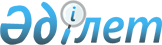 Об установлении единых ставок фиксированного налога по Уйгурскому районуРешение Уйгурского районного маслихата Алматинской области от 26 сентября 2019 года № 6-56-321. Зарегистрировано Департаментом юстиции Алматинской области 4 октября 2019 года № 5277
      В соответствии с пунктом 3 статьи 546 Кодекса Республики Казахстан от 25 декабря 2017 года "О налогах и других обязательных платежах в бюджет (Налоговый Кодекс)", Уйгурский районный маслихат РЕШИЛ:
      1. Установить единые ставки фиксированного налога для всех налогоплательщиков, осуществляющих деятельность по Уйгурскому району согласно приложению к настоящему решению.
      2. Контроль за исполнением настоящего решения возложить на постоянную комиссию Уйгурского районного маслихата "По вопросам бюджета, экономического развития, промышленности, транспорта, строительству, связи, торговли, туризма и жилья".
      3. Настоящее решение вступает в силу со дня государственной регистрации в органах юстиции и вводится в действие по истечении десяти календарных дней после дня его первого официального опубликования. Единые ставки фиксированного налога для всех налогоплательщиков, осуществляющих деятельность на территории Уйгурского района 
					© 2012. РГП на ПХВ «Институт законодательства и правовой информации Республики Казахстан» Министерства юстиции Республики Казахстан
				
      Председатель сессии

      районного маслихата

Н. Дауренбеков

      Секретарь районного

      маслихата

Н. Есжан
Приложение к решению Уйгурского районного маслихата № _________ от "__" ______ 2019 года "Об установлении единых ставок фиксированного налога по Уйгурскому району"
№ п/п
Наименование объекта налогообложения
Размеры единых ставок фиксированного налога (в месячных расчетных показателях)
1
2
3
1.
Игровой автомат без выигрыша, предназначенный для проведения игры с одним игроком
3
2.
Игровой автомат без выигрыша, предназначенный для проведения игры с участием более одного игрока
3
3.
Персональный компьютер, используемый для проведения игры
1
4.
Игровая дорожка
6
5.
Карт
2
6.
Бильярдный стол
8
7
Обменный пункт уполномоченной организации, расположенный в населенном пункте, за исключением городов Астаны и Алматы и специальной зоны
10